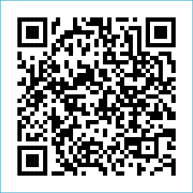 ST MARY’S PARISH NEWSLETTER - TARBERT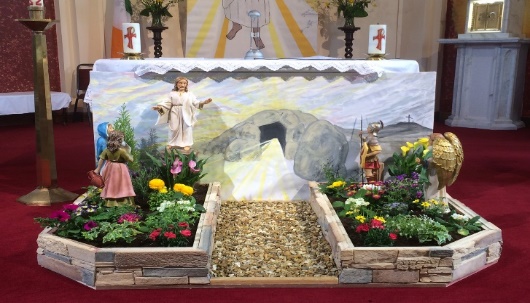 Parish Office Opening Hours:				              			   	              Mon. 10.30am -2.30pm. Wed. 10.30am-1.30pm                                  	                                 Priests :	Fri. 10.30am-2.30pm  Phone ; 068-36111.				   	                  Fr. Sean Hanafin   087-8341083Email: tarbert@dioceseofkerry.ie							    Fr. Michael Hussey 087-2386084Notices for Parish Newsletter have to be in on					    Safeguarding Children: 087-6362780 Wednesday by 12 Noon.								    Defib. Emergency No.    999 or 112Webpage: www.stmarystarbert.com							(Outside Surgery Hours)          Easter Sunday 31st March 2024R.I.P.         Anna Mai Hanrahan (née Hanrahan), Shrone.PRIEST ON DUTY THIS WEEKEND:   Fr. Anthony O’ Sullivan   087-2461749.PARISH OFFERTORY COLLECTION    Amount received will be published at the end of each month.   GRAVES – Families are asked to ensure that their graves are clean and tidy and to remove any unwanted items.LIVE SERVICES – All Masses are now being live streamed from our Church. Just go to the Church website – www.stmarystarbert.com and you can watch on your phone, tablet, computer or smart T.V. When you log in and see the picture of the Altar, just underneath this, click on the mute button and you will then have the audio as well.  A very happy Easter to everyone from Fr. Michael, Fr. Séan, Fr. Martin,Fr. John and Fr. Philip.Easter Holy WaterBy special arrangement small bottles of Easter Holy Water will be available for collection at the Church over Easter. When visiting the Church, please use the sanitiser provided on entering and leaving.Easter GreetingMay the resurrection of Jesus inflame our hearts with new hope.May the risen Lord fill our hearts with joy and make us courageous heralds of his Gospel.And may the peace of God who brought Jesus back from the dead be with us all.TARBERT ACTIVE RETIREMENT GROUP – (over 55’s) meet in Tarbert Bridewell every Friday between 10.30am and 12 Noon.  We have different activities every week followed by refreshments. New Members are welcome. NATIONAL APOSTOLATE OF EUCHARISTIC ADORATION - Annual Pilgrimage to Knock Shrine takes place this year on the weekend of Saturday and Sunday 13th/14th April. Coach leaving Killarney at 7am on Sunday Morning. For more details contact Breda on 087-6742306 or Catherine on 087-9282421.ALONE - the organisation that enables older people age at home are looking for Telephone and Visitation Volunteers to support older people in the community. Call 0801 222024 please or see ALONE.ie/Volunteer for more info.LISTEN IN TO RADIO MARIA IRELAND - this coming Thursday morning Deacon Thady O'Connor will be in conversation with Margaret Carmody chairperson of the Kerry Diocesan Eucharistic Committee.RMI is on Saorview 210 on your TV or on the App Breakfast Show at 8.30 am.DIOCESAN YOUTH PILGRIMAGE TO TAIZÉ, FRANCE - Interested in coming to Taizé this June?  The diocese will be taking a group of young adults on this amazing pilgrimage from Sunday, June 23rd to Sunday June 30th 2024.  Please contact Tomás Kenny for more information on 086-3683778 or email Tomás at tomaskenny@dioceseofkerry.iePILGRIMAGE TO MEDJUGORJE – An invitation to join us on Pilgrimage to Medjugorje on June 26th. Flights ex Cork with Aer Lingus. Spiritual Directors Fr. Danny Broderick and Fr. Joe Begley. Come and experience the Peace and Joy of Medjugorje and be renewed in our faith in the presence of Our Blessed Mother. Both Pilgrimages on May 15th and September 11th are fully booked out. For further information contact Tom Dennehy on 087-6468658.THANK YOU - for your continuing support and financial donations that underpin the smooth running of St. Mary’s Parish Church. Please continue to donate what you can on a weekly basis at any of our Masses on Friday, Saturday, Sunday or Monday. Donations can also be made by bank transfer – our bank details are as follows :IBAN No- IE76 AIBK 9354 3380 3050 83, Account Name – Tarbert Church Account, Bank - AIB, The Square, Listowel  Co. Kerry.Thanking you on behalf of the Finance Committee,John McMonagle (Chairperson), Fr. Sean Hanafin, Mary Holland, Kitty Kelly, Amanda O’Sullivan, Seamus Enright, Declan Downey, Gabriel McNamara.Day/DateTimeIntentionSaturday 30th 6pmCelebration of the Easter Vigil.People of the Parish.Sunday 31st 11.30amEaster Day of the Lord’s Resurrection.Private Intention.Monday 1st 10amMass in Tarbert.Thomas Dillane, Doonard Upper.      ( 1st Anniversary )Tuesday 2nd _____No Mass.Wednesday 3rd  _____No Mass.Thursday 4th ____ No Mass.Friday 5th _____No Mass.Saturday 6th 6pm Joan and Pat Brennan, St. Patrick’s Tce.Thomas, Tommy and Mary Lyndon, Kilpadogue.Sunday 7th 11.30amJoan and Jimmy Moore, Ballinoe.